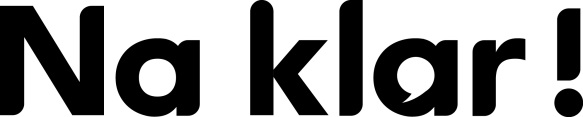 Antwoorden Flotte Frage bovenbouw havo/vwo & mbo, week 5, 2022Die Rückreise der Dinge1. Eigene Antwort2. Eigene Antwort 3. Passt nicht, funktioniert nicht, gefällt nicht.4. A.) Nein; B.) Ja; C.) Nein; D.) Nein; E.) Ja 5. Nieuwe en geretourneerde producten mogen niet zomaar vernietigd worden.6. Eigene Antwort 7. Eigene Antwort. Zum Beispiel: Die Ware wird nach Osteuropa verschickt; kaputte Elektrogeräte werden repariert und wieder verkauft.